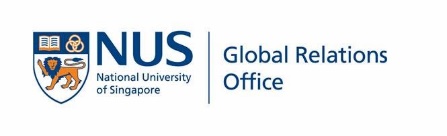 SEP Award for the Community SpiritedApplication FormC. Involvement in community servicePlease list down all your involvement in community service, providing the following details for each of your involvement:Notes:Type of Community Service (Is your community service/project part of a class or organisation which you are member of or is it self-initiated?)Position held in the service/project (e.g. Leader, Treasurer, Participant etc.)Dates of Community Service/Project (Start and end dates; project can also be ongoing)Total no. of hours invested in the service/projectState the impact of the community service/project (e.g. service/project is basic volunteerism expected of your role in the class or organisation or it has impact or sustainability on the community)PERSONAL PARTICULARSPERSONAL PARTICULARSPERSONAL PARTICULARSFull Name Full Name Full Name NationalityMobile phone No.Home Tel. No.NUS Matric No.NUS Email AddressFaculty & Major/DepartmentPlease indicate the following:Partner University for SEP:Year & Semester for SEP: Please indicate the following:Partner University for SEP:Year & Semester for SEP: Please indicate the following:Partner University for SEP:Year & Semester for SEP: OTHER SCHOLARSHIPS/AWARDS (INCLUDING EXHANGE AWARDS) APPLIED FOR OR RECEIVEDOTHER SCHOLARSHIPS/AWARDS (INCLUDING EXHANGE AWARDS) APPLIED FOR OR RECEIVEDOTHER SCHOLARSHIPS/AWARDS (INCLUDING EXHANGE AWARDS) APPLIED FOR OR RECEIVEDName of Scholarship/AwardAwarding AgencyValue of Awardi. Name of the Community Service/Project and type of Community Service ii. Position Held iii. Dates of Community Service/Projectiv. Total no. of hours investedv. Impact of the Project 